DAN - die anderen Nachrichten 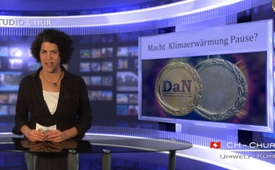 Macht die Klimaerwärmung Pause?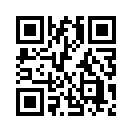 Die Temperaturen sind
bei der Klimaerwärmung im
vergangenen Jahrzehnt weniger
stark gestiegen als angenommen.
Diese Pause bei der
Erderwärmung...Die Temperaturen sind
bei der Klimaerwärmung im
vergangenen Jahrzehnt weniger
stark gestiegen als angenommen.
Diese Pause bei der
Erderwärmung lasse die
schlimmsten Szenarien für
den Klimawandel in diesem
Jahrhundert unwahrscheinlich
werden. Dies bekunden
Wissenschaftler in einem Beitrag
für das Magazin „Nature
Geoscience“. Sie erklären das
Phänomen geringerer Erwärmung
teils mit der Aufnahme
der Wärme durch Ozeane,
einem Rückgang der Sonnenaktivität
oder einem erhöhten
Anteil von Vulkanstaub in der
Atmosphäre, der Sonnenstrahlen
reflektiert.
Interessant: Statt zuzugeben,
dass die prognostizierte Klimaerwärmung
eine einzige
Erfindung ist, wird sie nun
also ins nächste Jahrhundert
verschoben, wo keiner mehr
von uns lebt und somit nicht
merken kann, dass es sie nicht
gibt. Und nun plötzlich ist es
auch nicht mehr der große
Faktor ‚Mensch‘, der verantwortlich
ist für die Veränderung
der Welttemperatur (ob
Anstieg oder Rückgang), sondern
wie es andere namhafte
Wissenschaftler längst bezeugen,
vor allem die Sonnenaktivität.
Wunderbar, dass die Natur
selbst die Wahrheit jetzt
schon ans Licht bringt.von bub.Quellen:St. Galler Tagblatt, 21. Mai 2013: „Temperaturen steigen weniger stark“Das könnte Sie auch interessieren:#DaN - Die anderen Nachrichten - www.kla.tv/DaNKla.TV – Die anderen Nachrichten ... frei – unabhängig – unzensiert ...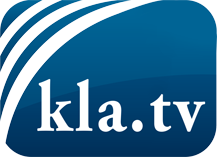 was die Medien nicht verschweigen sollten ...wenig Gehörtes vom Volk, für das Volk ...tägliche News ab 19:45 Uhr auf www.kla.tvDranbleiben lohnt sich!Kostenloses Abonnement mit wöchentlichen News per E-Mail erhalten Sie unter: www.kla.tv/aboSicherheitshinweis:Gegenstimmen werden leider immer weiter zensiert und unterdrückt. Solange wir nicht gemäß den Interessen und Ideologien der Systempresse berichten, müssen wir jederzeit damit rechnen, dass Vorwände gesucht werden, um Kla.TV zu sperren oder zu schaden.Vernetzen Sie sich darum heute noch internetunabhängig!
Klicken Sie hier: www.kla.tv/vernetzungLizenz:    Creative Commons-Lizenz mit Namensnennung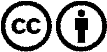 Verbreitung und Wiederaufbereitung ist mit Namensnennung erwünscht! Das Material darf jedoch nicht aus dem Kontext gerissen präsentiert werden. Mit öffentlichen Geldern (GEZ, Serafe, GIS, ...) finanzierte Institutionen ist die Verwendung ohne Rückfrage untersagt. Verstöße können strafrechtlich verfolgt werden.